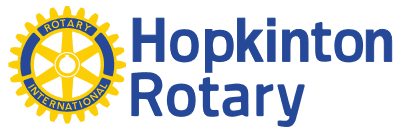 $25 from April 1 – June 31 $100 annually thereafterWEBSITE SPONSORSHIPYou can support Hopkinton Rotary and its good works by becoming a sponsor of our website. For $100 per year, you as an individual, business, or organization will have a logo/listing on the homepage of www.hopkintonrotary.org with a link back to your web page. An additional feature article/profile will be included elsewhere on the website.Your website sponsorship supports the Hopkinton Rotary in its service to the community, provides you with exposure to a civic-minded audience, and provides valuable backlinks and publicity.Please make your check for $100 payable to Hopkinton Rotary and mail to PO Box 243, Contoocook, NH  03229.Email your logo, website address, and profile information to gaylekimballjd@gmail.com.And thank you for supporting Hopkinton Rotary!